Kla.TV Hits 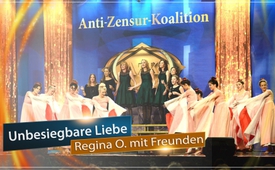 14. AZK: ♫ Unbesiegbare Liebe ♫ - Regina Olfert mit Freunden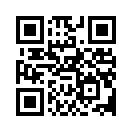 „Du siehst Dinge ganz anders als ich, mal viel zu hoch, mal viel zu eng. Doch ist das ein Grund, nicht gemeinsam zu gehen? Kann denn Liebe da entstehen?&quot; Regina und ihre Band sagen: Ja, es ist möglich, mit den gegensätzlichsten Menschen auf einer Wellenlänge zu schwingen und einen gemeinsamen Weg zu gehen. Denn die Liebe vermag alle Grenzen zu überwinden und Einheit zu schaffen.„Du siehst Dinge ganz anders als ich, mal viel zu hoch, mal viel zu eng. Doch ist das ein Grund, nicht gemeinsam zu gehen? Kann denn Liebe da entstehen?&quot; Regina und ihre Band sagen: Ja, es ist möglich, mit den gegensätzlichsten Menschen auf einer Wellenlänge zu schwingen und einen gemeinsamen Weg zu gehen. Denn die Liebe vermag alle Grenzen zu überwinden und Einheit zu schaffen.von Regina Olfert mit FreundenQuellen:http://www.anti-zensur.info/azk14/Das könnte Sie auch interessieren:#AZK14 - 14. AZK Konferenz - www.kla.tv/AZK14

#Hits - Kla.TV-Hits - www.kla.tv/HitsKla.TV – Die anderen Nachrichten ... frei – unabhängig – unzensiert ...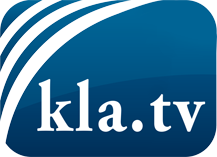 was die Medien nicht verschweigen sollten ...wenig Gehörtes vom Volk, für das Volk ...tägliche News ab 19:45 Uhr auf www.kla.tvDranbleiben lohnt sich!Kostenloses Abonnement mit wöchentlichen News per E-Mail erhalten Sie unter: www.kla.tv/aboSicherheitshinweis:Gegenstimmen werden leider immer weiter zensiert und unterdrückt. Solange wir nicht gemäß den Interessen und Ideologien der Systempresse berichten, müssen wir jederzeit damit rechnen, dass Vorwände gesucht werden, um Kla.TV zu sperren oder zu schaden.Vernetzen Sie sich darum heute noch internetunabhängig!
Klicken Sie hier: www.kla.tv/vernetzungLizenz:    Creative Commons-Lizenz mit Namensnennung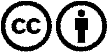 Verbreitung und Wiederaufbereitung ist mit Namensnennung erwünscht! Das Material darf jedoch nicht aus dem Kontext gerissen präsentiert werden. Mit öffentlichen Geldern (GEZ, Serafe, GIS, ...) finanzierte Institutionen ist die Verwendung ohne Rückfrage untersagt. Verstöße können strafrechtlich verfolgt werden.